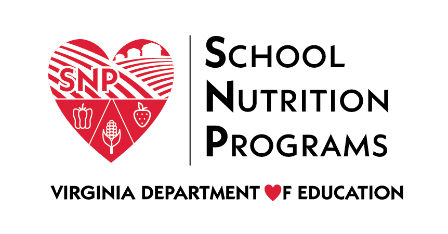 FEDERAL PROGRAM ADMINISTRATIVE REVIEW 
SCHOOL NUTRITION PROGRAM SUMMARYSection 207 of the Healthy Hunger Free Kids Act 2010, amended section 22 of the National School Lunch Act (42 U.S.C. 1769c) requires the Virginia Department of Education, Office of School Nutrition Programs (VDOE SNP), to report the final results of the administrative review to the public in an accessible, easily understood manner in accordance with guidelines promulgated by the Secretary. Local Educational Agency:  Falls Church City Public SchoolsReport Publication Date: June 12, 2020Administrative Review Dates: May 5-13, 2020Review Month and Year: February 2020Participating Programs: NSLP, SBPParticipates in Special Provisions? NoFindings Identified during the Administrative Review:Table 1: Program Access and ReimbursementTable 2: Meal Patterns and Nutritional QualityTable 3: School Nutrition Environment and Civil RightsUSDA is an Equal Opportunity Provider, Employer and Lender.CategoryFindingsCertification and Benefit Issuance FINDINGS IDENTIFIED	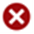 Details: Household meal benefit applications were approved for the incorrect benefit status. A media release was not provided to the media.Verification FINDINGS IDENTIFIEDDetails:Several requirements for the verification process were not completed or followed.Meal Counting and Claiming  NO FINDINGS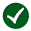 Details:CategoryFindingsMeal Components and Quantities FINDINGS IDENTIFIEDDetails: The menu did not meet the minimum weekly meat/meat alternate and grain requirements. The menu served did not meet the daily vegetable component or the weekly vegetable sugroup requirement.Offer versus Serve  NO FINDINGSDetails:Dietary Specifications and Nutrient Analysis  NO FINDINGSDetails:CategoryFindingsFindingsFood SafetyFood Safety   NO FINDINGS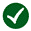 Details:Details:Local School Wellness PolicyLocal School Wellness Policy FINDINGS IDENTIFIEDDetails:Details:The LSWP was missing required language and did not include standards for all foods and beverages provided and marketed, but not sold, to students. Competitive FoodsCompetitive Foods  NO FINDINGSDetails:Details:Civil RightsCivil Rights  NO FINDINGSDetails: Details: 